Supplementary materialsContent:Supplementary Table 1		Distribution of antipsychotic medication types	Supplementary Tables 2-3	Associations between T1w/T2w ratio values and antipsychotic medication use, separate analyses in the SCZ and BPD groupsSupplementary Table 4		Association between T1w/T2w ratio values and PANSS scoresSupplementary Tables 5-6	Association between T1w/T2w ratio values and PANSS scores, separate analyses in the SCZ and BPD groupsSupplementary Figure 1	Age slopes in all significant clustersSupplementary Table 1: Distribution of antipsychotic medication types used.Anatomical Therapeutic Chemical (ATC) classification codes are provided in the parentheses.Abbreviations: SCZ: Schizophrenia. BPD: Bipolar disorder. SGA: Second generation antipsychotic agent. FGA: First generation antipsychotic agent.Supplementary table 2: Analysis of cluster-wise T1w/T2w values, antipsychotic medication use and interaction with age in patients with schizophrenia (SCZ).Linear regression models (AP and AP x age: n=63, CPZ and CPZ x age: n=55) adjusted for age and sex. The age and CPZ variables were centered prior to analysis. P-values below 0.05 (not corrected for multiple testing) are marked in bold. Abbreviations: AP = Antipsychotic medication status. CPZ = Chlorpromazine-equivalent dose.Supplementary table 3: Analysis of cluster-wise T1w/T2w values, antipsychotic medication use and interaction with age in patients with bipolar disorder (BD).Linear regression models (AP and AP x age: n=91, CPZ and CPZ x age: n=31) adjusted for age and sex. The age and CPZ variables were centered prior to analysis. P-values below 0.05 (not corrected for multiple testing) are marked in bold. Abbreviations: AP = Antipsychotic medication status. CPZ = Chlorpromazine-equivalent dose.Supplementary Table 4 – Associations between cluster-wise T1w/T2w values and PANSS total scores and symptom factors.Linear regression models (n=155) adjusted for age, sex, and diagnosis.1For PANSS total score and negative symptom factor n=154 due to missing data in one participant.Supplementary Table 5 – Associations with PANSS total scores and symptom factors in patients with schizophrenia (SCZ).Linear regression models (n=64) adjusted for age, sex, and diagnosis. P-values below 0.05 (not corrected for multiple testing) are marked in bold.Abbreviations: PANSS: Positive and negative syndrome scales.Supplementary Table 6 – Associations with PANSS total scores and symptom factors in patients with bipolar disorders (BD).Linear regression models (n=91) adjusted for age, sex, and diagnosis. P-values below 0.05 (not corrected for multiple testing) are marked in bold. Abbreviations: PANSS: Positive and negative syndrome scales.1For PANSS total score and negative symptom factor n=90 due to missing data in one participantSupplementary Figure 1 – Age slopes in all significant clusters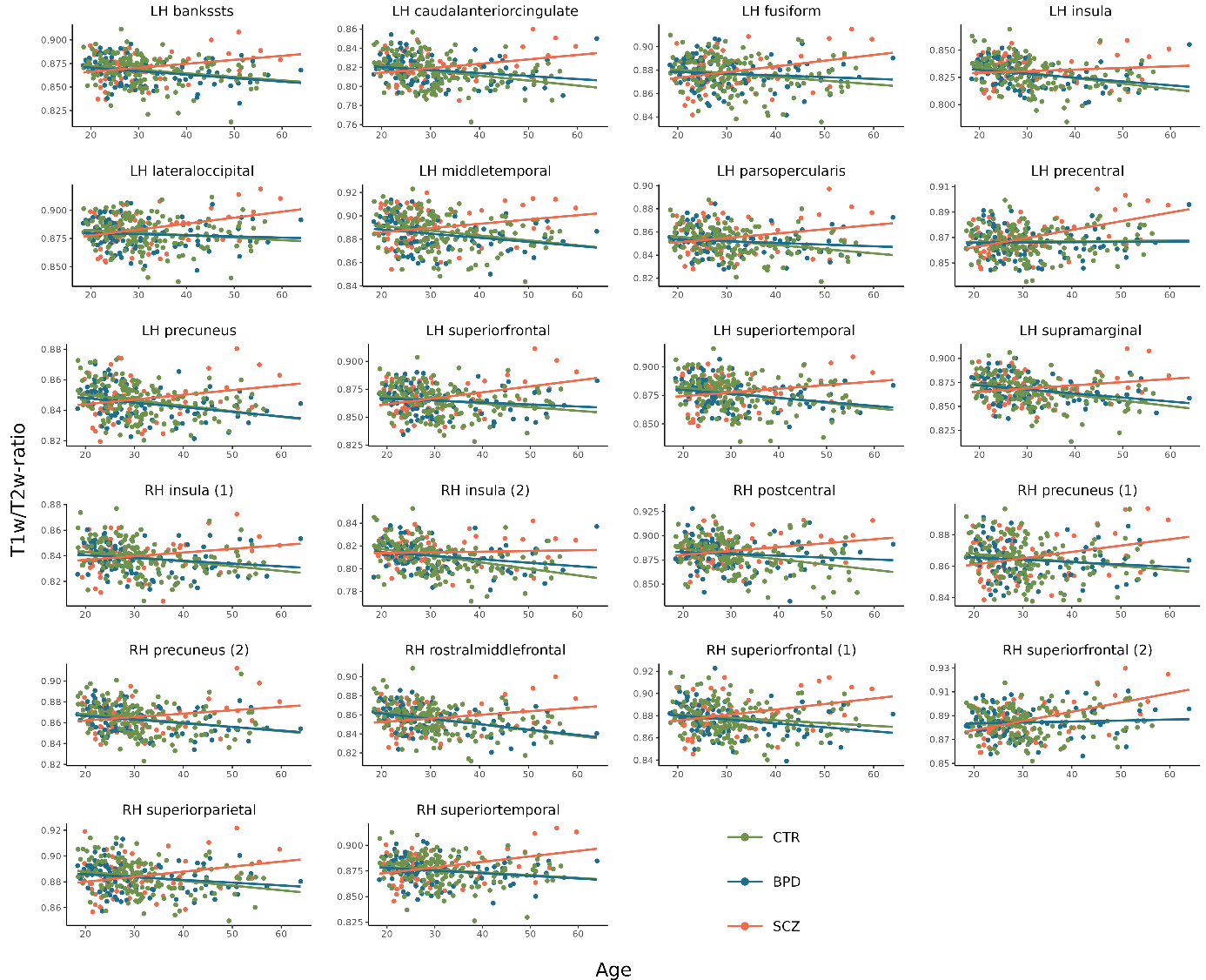 Scatterplots showing the associations with age for each significant cluster from the surface analyses for SCZ (red line), BPD (blue line) and CTR (green line). The x-axes represent age, and the y-axes represent mean T1w/T2-ratio values within the cluster.SCZ (n=56)BPD (n=31)All patients (n=87)SGAOlanzapine (N05AH03)26 (46%)4 (13%)31 (35%)Aripiprazole (N05AX12)17 30%)11 (35%)28 (32%)Quetiapine (N05AH04)5 (9%)13 (42%)18 (20%)Risperidone (N05AX08)9 (16%)2 (6%)11 (13%)Paliperidone (N05AX13)8 (14%)1 (3%)9 (10%)Ziprazidone (N05AE04)3 (5%)0 (0%)3 (3%)Clozapine (N05AH02)2 (3%)0 (0%)2 (2%)FGAZuclopenthixol (N05AF05)2 (3%)0 (0%)2 (2%)Haloperidol (N05AD01)1 (2%)0 (0%)1 (1%)Chlorprothixene (N05AF03)0 (0%)1 (3%)1 (1%)RegionAPAPAP × ageAP × ageCPZCPZCPZ × ageCPZ × ageβpβpβpβpLeft hemisphereSuperior frontal.06.72.83.49−.03.82.42.02Pars opercularis.15.401.41.24−.13.32.32.10Caudal anterior cingulate.02.91−.60.62−.03.82.19.34Precuneus.04.83.03.98−.01.95.37.06Insula.11.561.53.22.05.71.29.14Middle temporal.14.421.88.12−.06.64.19.32Precentral.02.901.89.08.11.35.35.04Superior temporal.22.232.55.04−.09.51.26.18Fusiform gyrus.11.531.16.34−.15.27.32.09Supramarginal.19.301.98.11−.05.73.36.06Lateral occipital.22.202.43.04−.13.31.34.06Banks of the superior temporal sulcus.01.951.37.26−.17.20.39.04Right hemisphereRostral middle frontal.12.521.44.25.05.71.36.06Superior parietal.08.651.09.38.03.79.49.01Insula (1)−.01.97.50.69−.02.88.33.09Superior temporal.10.581.64.17−.05.68.32.08Superior frontal (1).13.461.97.10−.12.38.27.15Precuneus (1).05.78.82.50.08.55.36.06Precuneus (2).17.351.62.18−.11.42.38.05Insula (2).17.361.01.41.05.71.30.13Superior frontal (2).11.461.37.19.14.22.34.03Postcentral.38.041.94.10.00.99.35.07RegionAPAPAP × ageAP × ageCPZCPZCPZ × ageCPZ × ageβpβpβpβpLeft hemisphereSuperior frontal.00.97.05.72−.02.92.07.73Pars opercularis−.03.78.09.52.00.99.11.58Caudal anterior cingulate.02.87.05.73.12.50.30.10Precuneus.05.60.17.19−.16.43.09.66Insula−.05.62.11.39.01.94.21.26Middle temporal.06.59.06.64−.11.56.19.34Precentral.02.85.08.55.03.90.22.28Superior temporal.07.51.00.99−.17.36.23.21Fusiform gyrus−.06.57.01.96−.33.08.13.50Supramarginal.00.97.07.61−.12.54.24.21Lateral occipital−.05.62.04.76−.36.06.15.44Banks of the superior temporal sulcus.08.41.17.20−.08.68.16.41Right hemisphereRostral middle frontal−.05.60.07.60−.14.44.01.97Superior parietal−.03.77−.04.75−.15.43.15.44Insula (1)−.10.36.13.34−.05.81.11.58Superior temporal−.01.96.04.76−.06.77.19.33Superior frontal (1)−.02.88.14.28−.08.70.13.52Precuneus (1).09.39.22.10−.12.56.23.26Precuneus (2).04.73.15.25−.18.35.22.26Insula (2)−.05.65.22.10−.01.94.12.53Superior frontal (2)−.02.83.26.05−.19.28−.03.88Postcentral.08.48.16.25−.30.12.04.84RegionPANSS total score1PANSS total score1PANSS total score1Positive factorPositive factorPositive factorNegative factorNegative factorNegative factorDisorganized factorDisorganized factorDisorganized factorExcited factorExcited factorExcited factorDepressive factorDepressive factorDepressive factorβppcorrβppcorrβppcorrβppcorrβppcorrβppcorrLeft hemisphereSuperior frontal.04.68.96.10.32.94.01.91.98.08.36.94.14.09.76-.07.37.94Pars opercularis.03.76.96.05.51.96-.03.72.96.10.24.83.14.07.76-.03.70.96Caudal anterior cingulate.04.68.96.07.45.96.02.81.97.05.55.96.13.10.76-.07.41.94Precuneus.05.61.96.14.14.76-.04.67.96.05.55.96.14.09.76-.04.65.96Insula.02.81.97.12.20.76-.03.79.97.17.04.76.11.17.76-.11.18.76Middle temporal.07.45.96.10.32.94.00.99.99.14.10.76.16.05.76-.01.89.98Precentral.00.99.99.05.63.96-.01.91.98.07.42.94.08.30.94-.03.70.96Superior temporal.05.47.96.09.32.94-.04.68.96.12.17.76.11.17.76-.03.70.96Fusiform gyrus-.03.76.96.09.35.94-.01.89.98-.03.71.96.07.40.94-.05.55.96Supramarginal-.05.62.96.03.73.96-.12.20.76.08.36.94.11.20.76-.03.72.96Lateral occipital.05.59.96.14.14.76-.04.64.96.04.67.96.13.10.76.02.78.96Banks of the superior temporal sulcus-.01.92.98.10.31.94-.04.68.96.03.76.96.13.11.76-.08.31.94Right hemisphereRostral middle frontal.09.36.94.17.08.76-.06.55.96.13.13.76.21.01.52-.01.94.98Superior parietal.04.65.96.03.78.96-.02.85.98.08.38.94.10.22.79.04.66.96Insula (1).17.08.76.21.03.75.03.78.96.23.009.52.20.01.52-.01.91.98Superior temporal.08.39.94.13.17.76.02.85.98.11.20.76.12.13.76-.01.86.98Superior frontal (1).05.60.96.05.57.96-.05.56.96.16.06.76.11.17.76.07.40.94Precuneus (1).06.55.96.09.35.94.01.92.98.05.55.96.13.12.76-.09.93.98Precuneus (2)-.02.86.98.05.63.96.06.50.96.05.58.96.07.42.94.00.97.99Insula (2).12.20.76.13.17.76.04.65.96.16.07.76.18.02.75-.04.62.96Superior frontal (2).03.74.96-.02.85.98.01.88.98.03.71.96.07.35.94.10.22.8Postcentral-.07.51.96-.09.33.94-.02.83.98.00.99.99.00.99.99.00.99.99RegionPANSS total scorePANSS total scorePositive factorPositive factorNegative factorNegative factorDisorganized factorDisorganized factorExcited factorExcited factorDepressive factorDepressive factorβpβpβpβpβpβpLeft hemisphereSuperior frontal−.01.92.13.30−.06.62.02.87.06.63−.09.47Pars opercularis−.03.81.09.46−.10.42.04.75.05.69−.02.87Caudal anterior cingulate.07.61.16.19−.02.88.06.64.11.36−.06.64Precuneus.01.95.20.11−.13.31−.01.93.09.47−.01.95Insula.00.99.14.26−.09.51.17.21.06.65−.05.71Middle temporal.02.89.14.25−.10.42.09.50.12.33.09.46Precentral.00.98.11.32−.06.59.06.62.10.40−.02.85Superior temporal.02.88.13.29−.12.34.06.64.10.41.03.79Fusiform gyrus−.13.32.10.41−.14.28−.16.20−.04.75−.02.88Supramarginal−.06.63.11.38−.16.21.05.71.06.64.00.99Lateral occipital−.02.89.17.16−.14.26−.08.54.13.28.05.70Banks of the superior temporal sulcus−.04.78.15.23−.14.26−.01.95.11.39−.04.75Right hemisphereRostral middle frontal.07.61.20.12−.08.56.10.45.18.14.06.66Superior parietal−.03.80.06.66−.08.53−.02.88.01.95.07.59Insula (1).13.33.27.03−.09.49.22.09.23.07−.01.93Superior temporal.10.43.16.18−.01.93.06.65.17.17.05.66Superior frontal (1)−.05.68.02.90−.16.19.04.78.08.53.10.43Precuneus (1)−.03.81.14.24−.08.52−.07.61.04.75−.04.75Precuneus (2)−.12.36.03.83−.14.28−.06.66−.03.81−.05.70Insula (2).11.40.18.14−.05.68.15.23.19.13.00.99Superior frontal (2)−.02.82.01.96−.01.92−.03.80−.01.96.11.30Postcentral−.12.33-.13.30−.04.74−.05.70−.09.46.05.67RegionPANSS total score1PANSS total score1Positive factorPositive factorNegative factorNegative factorDisorganized factorDisorganized factorExcited factorExcited factorDepressive factorDepressive factorβpβpβpβpβpβpLeft hemisphereSuperior frontal.13.21.02.86.17.11.12.26.21.04−.04.71Pars opercularis.13.23−.05.67.12.26.13.20.24.02−.03.77Caudal anterior cingulate.05.65−.09.38.15.14.02.82.15.15−.05.68Precuneus.13.22−.02.81.17.11.09.36.18.08−.05.66Insula.08.45.06.56.11.28.15.13.16.12−.15.16Middle temporal.13.20−.01.95.18.09.14.17.18.08−.10.35Precentral.01.89−.08.46.11.31.02.86.05.61−.03.80Superior temporal.09.38−.02.88.14.19.15.15.11.28−.07.50Fusiform gyrus.15.17.04.68.21.04.12.27.18.10−.06.59Supramarginal.02.84−.11.28.03.79.09.38.14.15−.03.78Lateral occipital.15.18.05.65.13.22.14.20.12.25.01.92Banks of the superior temporal sulcus.05.65−.01.93.16.13.02.84.14.18−.11.32Right hemisphereRostral middle frontal.11.28.08.41.03.74.10.31.21.03−.05.62Superior parietal.16.12−.03.77.13.22.16.12.20.06.02.86Insula (1).20.06.07.54.20.05.19.07.17.10.00.97Superior temporal.06.58.05.67.11.29.13.22.06.55−.06.60Superior frontal (1).20.05.12.26.16.13.27.01.14.19.07.54Precuneus (1).19.08−.04.72.18.09.17.10.22.04.04.75Precuneus (2).13.20.08.46.09.38.12.24.15.14.06.57Insula (2).11.31.03.75.16.13.11.30.17.10−.07.50Superior frontal (2).09.41−.04.71.07.51.02.88.14.19.09.43Postcentral.01.89−.03.81.03.76.00.96.06.56−.03.78